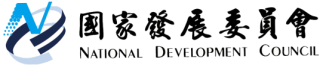 國家發展委員會 新聞稿發布日期：105年11月15日聯 絡 人：張惠娟、黃仿玉聯絡電話：2316-5910、2316-5988本會陳主委與經濟部李部長共同率團出席2016年APEC部長級年會(AMM)亞太經濟合作(APEC)第28屆年度部長會議(AMM)，預定今(105)年11月17至18日在秘魯利馬召開，我國將由本會陳主任委員添枝與經濟部李部長世光共同率團出席。本屆APEC年會主題為「優質成長與人力發展」，將聚焦討論「區域經濟整合及優質成長」、「強化區域糧食市場」、「亞太區域微中小型企業現代化」，以及「發展人力資本」等四大優先領域議題。此外，本次AMM會議將針對APEC總體性的倡議以及各項專業部長會議進展進行總盤點。總體性倡議包括：支持多邊貿易體系(含貿易便捷化協定、資訊科技協定(ITA)擴大談判、環境商品)、亞太自由貿易區(含實踐FTAAP的共同策略性研究)、APEC服務業競爭力路徑圖等，以及2017年下階段推動數位貿易工作等。本屆年度部長會議中，陳主委與李部長將就參與推動區域經濟整合、強化區域糧食市場、亞太區域微中小企業現代化，以及發展人力資本等議題與各會員體部長們交換意見。會後本會陳主委並將續留擔任11月19至20日召開之2016 年APEC經濟領袖會議(AELM)顧問。強化APEC區域糧食市場為本年APEC相當重視的議題，主辦會員體秘魯甫於今年9月辦理糧食安全週及第4屆糧食安全部長會議，此次部長級年會將續就強化APEC糧食體系、茂物目標第二次期中檢視與ABAC非關稅障礙研究中所提出之糧食貿易議題、氣候變遷下之糧食安全、透過城鄉發展促進糧食安全與優質成長，以及水資源永續利用管理等議題進行討論。我方亦將就我國自2013年提出的APEC「加強公私部門夥伴關係以減少供應鏈糧食損失」多年期計畫之豐碩成果，與各會員體分享，以增強APEC區域內因應天然災害與氣候變遷的韌性及能力。提升APEC人力資本，為本年APEC另一聚焦課題，主辦會員體秘魯甫於今年10月辦理4年一次的教育部長會議，我方將秉持積極參與的態度，加強與APEC各會員體互動交流，以建立更為緊密的夥伴關係。今年度APEC推動人力資本發展領域的成果豐碩，我國更有多項貢獻。例如：我國於去年倡議「亞太技能建構聯盟」計畫，今年已在臺設立「亞太技能建構發展中心」國際職訓園區，並進行一系列跨論壇合作會議；另為促進APEC區域內人才交流，我國持續推動各類APEC獎學金及實習計畫，提供APEC會員體學生、研究員以及教授來台進修與實習。